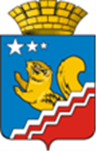 АДМИНИСТРАЦИЯ ВОЛЧАНСКОГО ГОРОДСКОГО ОКРУГАПУБЛИЧНЫЕ СЛУШАНИЯПротокол09.08.2022  г.09.00 ч.									                                     № 1Зал заседаний администрации Волчанского городского округаПредседательствующий: Вервейн А.В., глава Волчанского городского округа Ответственный за подготовку и секретарь: Феттер Е.В., начальник экономического отдела администрации Волчанского городского округа.Присутствовали:  21 человек (депутаты Волчанской городской Думы, жители Волчанского городского округа, Волчанский Фонд поддержки малого предпринимательства, индивидуальные предприниматели).Повестка дня: Обсуждение проекта Постановления главы администрации Волчанской городской Думы «Об определении границ прилегающих к некоторым организациям и (или) объектам территорий, в которых не допускается розничная продажа алкогольной продукции на территории Волчанского городского округа».Выступили:Феттер Е.В.:- постановление главы Волчанского городского округа от 18 июля 2022 года №  256 «О проведении публичных слушаний по обсуждению проекта постановления главы администрации Волчанского городского округа «Об определении границ прилегающих к некоторым организациям и (или) объектам территорий, в которых не допускается розничная продажа алкогольной продукции на территории Волчанского городского округа», проект постановления главы администрации Волчанского городского округа «Об определении границ прилегающих к некоторым организациям и (или) объектам территорий, в которых не допускается розничная продажа алкогольной продукции на территории Волчанского городского округа» были опубликованы в информационном бюллетене «Муниципальный Вестник» от 18.07.2022 года № 32 (265), размещены на официальном сайте Волчанского городского округа в сети Интернет.Вервейн А.В.:Представляю Вашему вниманию проект постановления главы администрации Волчанского городского округа.Вопрос пересмотра и принятия нового муниципального правового акта назрел в связи с вступлением в силу постановления Правительства Российской Федерации  от 23.12.2020 года  № 2220 «Об утверждении Правил определения органами местного самоуправления границ прилегающих территорий, на которых не допускается розничная продажа алкогольной продукции и розничная продажа алкогольной продукции при оказании услуг общественного питания». В результате проведенной работы по разработке нового постановления главы администрации:- Актуализирован Перечень организаций и объектов, на прилегающих территориях которых не допускается розничная продажа алкогольной продукции — в части наименований и добавлена Автокасса.- Уточнен порядок расчета расстояний от организаций и (или) объектов до границ прилегающих территорий — без изменения минимального расстояния от организаций и объектов, установленных ранее.- Разработаны новые схемы границ прилегающих территорий с указанием объектов на прилегающей территории которых не допускается розничная продажа алкогольной продукции.Предложений и рекомендаций, а также замечаний  по вопросу, выносимому на обсуждение в экономический отдел администрации Волчанского городского округа и на адрес электронной почты e.fetter@list.ru  для включения их в протокол публичных слушаний не поступало. РЕШИЛИ: Рекомендовать главе администрации Волчанского городского округа принять нормативно-правовой акт, определяющий прилегающие территории к организациям и объектам, на которых не допускается розничная продажа алкогольной продукции на территории Волчанского городского округа. Разместить настоящий протокол на официальном сайте Волчанского городского округа в сети Интернет и опубликовать в информационном бюллетене «Муниципальный Вестник».Председательствующий						   	           А.В. Вервейн Секретарь									   	              Е.В. Феттер